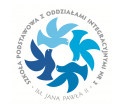 UCHWAŁA RADY RODZICÓW nr 2/2023/2024z dnia 13 września 2023 rokuw sprawie składu Prezydium Rady Rodziców w roku szkolnym 2023/2024Na rok szkolny 2023/2024 zostały powołane władze Rady Rodziców w następującym składzie: Prezydium Rady Rodziców: Grzegorz Lipka – Przewodniczący Rady RodzicówKatarzyna Kucewicz-Szczerbicka – Zastępczyni Przewodniczącego Rady RodzicówMarta Ostrowska – Zastępczyni Przewodniczącego Rady RodzicówJustyna Bugajczyk-Tabor – Zastępczyni Przewodniczącego Rady RodzicówEliza Gołembiewska – Skarbniczka Rady RodzicówZofia Zdziech-Śladowska – Sekretarz Rady RodzicówMonika Bakuła – Członkini Prezydium Rady RodzicówMonika Kobylińska – Członkini Prezydium Rady RodzicówTomasz Krauzowicz – Członek Prezydium Rady RodzicówMałgorzata Kuszek – Członkini Prezydium Rady RodzicówMilena Pasiak – Członkini Prezydium Rady RodzicówKomisja rewizyjna Rady RodzicówMagdalena Ostrowska – Członkini Komisji RewizyjnejAnna Pruska – Członek Komisji Rewizyjnej